谱写理想信念乐章奏响中国精神凯歌人才培养方案参赛类别：高职公共基础课程组课程名称：  思想道德与法治  授课专业：2022级音乐表演专业参赛学时：      12学时      2022级音乐表演专业人才培养方案一、专业名称（专业代码）音乐表演专业（550201）二、入学要求普招高中毕业生或中等职业学校毕业生三、基本修业年限三年四、职业面向本专业职业面向如下表所示：五、培养目标本专业培养理想信念坚定，德智体美劳全面发展，具有一定的科学文化水平，良好的人文素养、职业道德和创新精神，具有团队协作和集体意识以及社会责任心等素质，有较强的就业能力和可持续发展的能力；掌握本专业知识和技术技能，面向文化艺术和教育行业的歌唱演员、乐器演奏员、群众文化活动服务人员等职业群，能够从事歌唱、乐器演奏、群众表演艺术类文化指导、文化艺术培训等工作的应用型艺术人才。六、培养规格本专业毕业生应在素质、知识和能力等方面达到以下要求：（一）素质1.坚定拥护中国共产党领导和我国社会主义制度，树立中国特色社会主义共同理想，践行社会主义核心价值观，具有深厚的爱国情感和中华民族自豪感。2.崇尚宪法、遵法守纪、崇德向善、诚实守信、尊重生命、热爱劳动，履行道德准则和行为规范，具有社会责任感和社会参与意识。3.具有质量意识、环保意识、安全意识、信息素养、工匠精神、创新思维。4.勇于奋斗、乐观向上，具有自我管理能力、职业生涯规划的意识，有较强的集体意识和团队合作精神。5.具有健康的体魄、心理和健全的人格，具有适应文艺要求的身体和心理素质，掌握基本运动知识和1～2项运动技能，养成良好的健身与卫生习惯，以及良好的行为习惯。6.具有一定的分析解决问题能力和组织协调能力。7.具有一定的审美和人文素养，能够形成1～2项艺术特长或爱好。（二）知识1.掌握思想道德与法治、毛泽东思想和中国特色社会主义理论体系概论、马克思主义基本原理、形势与政策、职业生涯规划、心理健康教育、大学语文、信息技术、职场英语等课程知识。2.熟悉与本专业相关的法律法规以及环境保护、安全消防、文明生产等相关知识。3.掌握音乐基本乐理、视唱练耳、多声部音乐等基础理论知识。4.掌握声乐演唱和合唱的基础理论知识。5.掌握器乐演奏和合奏的基础理论知识。6.掌握音乐作品分析与歌曲写作等音乐理论知识。7.熟悉群众文化活动策划知识和方法。8.熟悉中西方音乐的发展脉络、风格流派及代表作品。了解音乐教育教学相关理论知识。    10.了解艺术学以及其他艺术门类基础知识。（三）能力1.具有探究学习和终身学习、分析问题和解决问题的能力。2.具有良好的语言、文字表达、人际交往和组织、协调能力。3.具有较好地运用计算机处理文字、表格、图像等的基础能力以及艺术专业学习与实践中必需的计算机应用能力。4.具有熟练的演唱技能和表演能力。5.具有熟练的演奏技能和表演能力。6.具有良好的听辨能力、音乐分析能力和音乐鉴赏能力。7.具有一定的伴奏和合奏、合唱能力。8.具有一定的音乐教育教学能力和教育活动的计划于实施能力。9.具有一定的群众文化活动组织、策划、指导能力。七、课程设置及学时安排（一）课程设置1.公共平台课程根据党和国家有关文件规定，将思想政治理论课、体育、军事理论、心理健康教育、大学语文、信息技术等课程列为公共平台课程。表1：公共平台课程名称及主要教学内容（节选）2.专业平台课程（1）专业基础模块包括钢琴大课、声乐大课、基本乐理、视唱练耳、音乐作品欣赏等课程。（2）专业核心模块    包括合唱与指挥、即兴伴奏、文艺活动策划、舞台实践、舞蹈、音乐教学法、专业（声乐表演、器乐演奏）等课程。表2：专业核心课程名称及主要教学内容（3）专业实践模块包括校内实训、专业汇报、专业实操、顶岗实习等。除在课程中设置一定的实习、社会实践等安排之外，开设综合性的排练、排演作品的教学活动；每学期阶段性的汇报演出活动、毕业生演出活动；参加不同级别的专业比赛活动。3.创新创业平台课程包括音工、电脑音乐制作、专业实操、健康教育、美育课程、职业素养、职业生涯规划等课程。要求在第一、二、三、四学期内分类选择一到两门，考核通过后获得学分。4.其他要求教学实施过程中，可以结合实际开设安全教育、社会责任、绿色环保、科学素养、前沿科技等方面的专题讲座（活动），将职业精神、工匠精神融入到专业课程教学和有关实践性教学环节中；组织开展德育活动、志愿服务活动和其他实践活动。学生在课程学习的基础上，参加全国计算机等级考试、普通话水平测试等，并根据自身情况选择不同等级，获得相应合格证书之后，给予选修学分奖励。（二）学时安排总学时为2913学时，总学分为147学分。公共平台课程898学时，占总学时30.82%；专业平台课程1563学时，占总学时53.66%；创新创业平台课程452学时，占学时的15.52%。详见表3及表4。表3：学时安排表4：教学进程总体安排表八、教学基本条件（一）师资队伍1.队伍结构现有专业教师18人，音乐表演专业拥有一支既能熟练驾驭校内音乐表演专业人才培养工作，能广泛联系行业企业，了解行业企业对本专业人才的实际需求，教学设计理念新、专业研究能力及组织开展教科研工作能力强，在本区域或本领域具有一定的专业影响力又能胜任从事文艺服务工作的专兼职结合的较高水平教学团队。2.专任教师专任教师应具有高校教师资格和本专业领域有关证书；有理想信念、有道德情操、有扎实学识、有仁爱之心；具有音乐表演等相关专业本科及以上学历；具有扎实的本专业相关理论功底和实践能力；具有较强信息化教学能力，能够开展课程教学改革和科学研究；有每5年累计不少于6个月的企业实践经历。3.兼职教师兼职教师主要从本地区与本专业相关的行业企业聘任，具备良好的思想政治素质、职业道德和工匠精神，具有扎实的专业知识和丰富的实际工作经验，具有中级及以上相关专业职称，能承担专业课程教学、实习实训指导和学生职业发展规划指导等教学任务。（二）教学设施1.普通专业教室基本条件普通专业教室配备黑（白）板(五线谱板)、多媒体计算机、投影设备、音响设备；智慧教师配备黑（白）版、电子显示屏等设备；有互联网接入和Wi­Fi环境，实施网络安全防护措施；安装应急照明装置保持良好状态，符合紧急疏散要求，标志明显，保持逃生通道畅通无阻。2.校内实训室基本条件建有集音乐表演实训与演出，集录制、回放功能为一体的校内综合性实训场馆，建立管理制度，配备有实践经验的实训员。场馆建设符合建筑声学、应急照明、安全疏散等要求。主要场馆及设备配置如下:(1)录音棚录音棚配置钢琴、合成器等乐器、传声设备及完整录音制作等多媒体录播设施设备，支撑音频录播综合实训。(2)音乐厅音乐厅配置具有专业标准的舞台、灯光、音响等设施设备，必要时配备舞台反声罩，具有配套的化妆、服装、道具室，配备钢琴等乐器设备和指挥台等，支撑汇报演出、曲目排练、专业比赛、社会服务等综合实训。（3）专业实训设备及场地目前教学设备有36架钢琴、20架手风琴、100架电子钢琴，民族乐器30件，108间标准琴房，计算机公用机房2间，多媒体教室3个。（4）校内实训室民族乐器制造大师工作室1间、合唱排练室1间、民乐团排练厅1间、舞蹈排练厅5间。3.校外实训基地基本条件注重院内、院外实践教学环境，加强实训基地建设，与伊犁哈萨克自治州所属各地区、县、市歌舞团体建立了友好关系，并签署了演出实习实训的协议，保证了学生实习实训的效果和质量，实施在校生轮岗实习和顶岗实习，以提交的校外实习报告、实践单位反馈报告等作为校外实训的评估证据，确保了校外实训的规范化与效果。4.专业校企合作基地目前与伊犁州歌舞团、阿勒泰市歌舞团、奎屯市歌舞团、喀纳斯盛典演艺公司，那拉提演艺文化旅游公司等6个企事业单位共建了专业校企合作基地。能够开展音乐表演、文艺活动组织与策划、艺术辅导与社会培训等实训活动，实训设施齐备，实训岗位、实训指导教师确定，实训管理及实施规章制度齐全。5.支持信息化教学方面的基本要求具有可利用的数字化教学资源库、文献资料、常见问题解答等信息化条件；教师能够开发并利用信息化教学资源、教学平台，创新教学方法，引导学生利用信息化教学条件自主学习，提升教学效果。（三）教学资源1.教材选用基本要求按照国家规定选用优质教材，禁止不合格的教材进入课堂。学校建立专业教师、行业专家和教研人员等参与的教材选用机构，完善教材选用制度，经过规范程序择优选用教材。2.图书文献配备基本要求图书文献配备能满足人才培养、专业建设、教科研等工作的需要，方便师生查询、借阅。专业类图书文献主要包括:音乐表演行业政策法规、行业标准、艺术规范等；音乐表演专业类图书和实务案例类图书；5种以上音乐表演专业学术期刊。3.数字教学资源配置基本要求建设、配备与本专业有关的音视频素材、教学课件、数字化教学案例库、虚拟仿真软件、数字教材等专业教学资源库，种类丰富，形式多样、使用便捷、动态更新，能满足教学要求。 （四）教学评价对学生的学业考核评价内容兼顾认知、技能、情感等方面，体现评价标准、评价主体、评价方式、评价过程的多元化。评价主体包括教师评价、学生评价等；评价方式包括资源学习、课前测试、课前任务、考勤签到、小组评分、课后测试、实践任务等；评价过程包括过程评价和期末评价，注重过程评价，以学习态度、专业能力、方法运用、合作精神为考核要素，以学习阶段、学习项目或学习任务为单元组织考核。鼓励根据学生生源差异和基础差异采取分层评价标准。（五）质量管理1.健全专业教学质量监控管理制度，完善课堂教学、教学评价、实习实训、毕业设计及专业调研、人才培养方案更新、资源建设等方面质量标准建设，通过教学设施、过程监控、质量评价和持续改进，达成人才培养规格。2．完善教学管理机制，加强日常教学组织运行与管理，定期开展课程建设水平和教学质量诊断与改进，建立健全巡课、听课、评教等制度，建立与企业联动的实践教学环节督导制度，严明教学纪律，强化教学组织功能，定期开展公开课、示范课等教研活动。3.建立毕业生跟踪反馈机制和社会评价机制，并对生源情况、在校生学业水平、毕业生就业情况等进行分析，定期评价人才培养质量和培养目标达成情况。4．充分利用评价分析结果有效改进专业教学，加强专业建设，持续提高人才培养质量。九、考核根据课程性质、内容和教学方式采取多元化的考核评价方法，考试方式突出多样性、针对性、主动性。重视技能考核，突出高职特色，课程终结考试与过程考核中学生取得的成绩作为判断学生成绩的重要依据，具体考核方式在课程标准中体现。（一）考试课程考试成绩采用百分记分制，包含过程性考核和终结性考核组成，过程性考核包含考勤、单元考核、小组讨论、课堂测试、小组互评等、课程实训项目成绩等；终结性考核成绩包括期末考试成绩和（或）技能项目考核成绩。1.各课程要加强平时考核和阶段性的考核，制定完善的考核和评价办法，每一教学单元完成后均要通过适当的形式实施考核，促进学生日常的自主学习和能力的全面发展。2.课程的平时考核和阶段性考核的综合评定均不合格的学生，必须补做（修） 不合格的考核环节，否则取消该课程的学期终结性考核，课程成绩按零分计，待补做（修）的不合格过程性考核合格后，方准参加课程的终结性考核的补考。（二）考查课程1.考查课程采用百分记分制，依据教学过程中各种平时考查成绩和阶段性考试成绩综合评定。2．教学过程中的平时考查成绩包括课堂考勤、学习态度、作业、课堂互动、讨论等；课程阶段性考查成绩包含教学单元考查、项目（任务） 教学考查等、课程实训项目考查成绩等。3．各课程要加强过程性考查，制定完善的过程性考查办法，每一教学单元完成后均要通过适当的形式实施考查，平时考查或阶段性考查原则上应不少于三次，促进学生日常的自主学习和能力的全面发展。4．考查课程的考核与评价工作须在期末停课前结束，在考试周不安排课程的期末考核。因教学需要确需进行期末考查的，应以考核和评估学生综合运用能力为目标，以报告（论文）、大作业、提交学习成果、口试、实际操作、卷面考查等方式进行。（三）顶岗实习每个学生需按时参加顶岗实习，顶岗实习考核不及格不予毕业。在学校、实习单位双方商定下，根据专业培养目标和技能训练要求，专业实习指导小组制订详细的顶岗实习计划和顶岗实习考核方案。顶岗实习期间，学生至少完成一套完整的岗位技能训练项目和达到考核要求的其它训练项目。顶岗实习成绩考核由实习单位和学校考核两部分综合组成。实习单位考核重点为学生顶岗实习期间的工作业绩，学校考核重点依据《学生顶岗实习报告》。实习单位考核所占比例为60%，学校考核所占比例为40%。考核分为优秀、良好、合格、不合格四个等级。十、毕业要求本专业学生应达到以下标准方可毕业：1．思想品质和职业道德合格。2．通过规定年限的学习，须修满专业人才培养方案所规定学分，必须完成所学专业规定的所有课程，并通过各科的考核。国家通用语言文字水平达标。3．取得如下技能证书：表5：职业资格证书（节选）十一、修读导引图公共课课程地图如下图所示：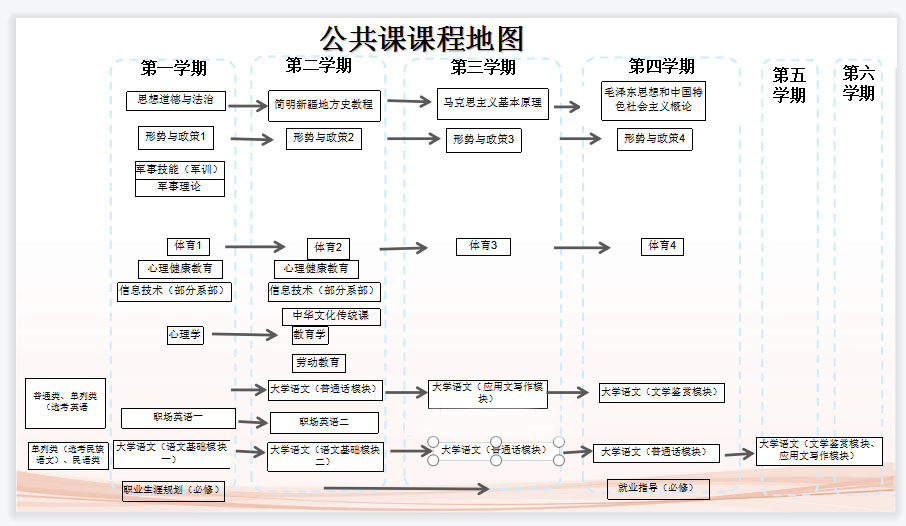 专业课课程地图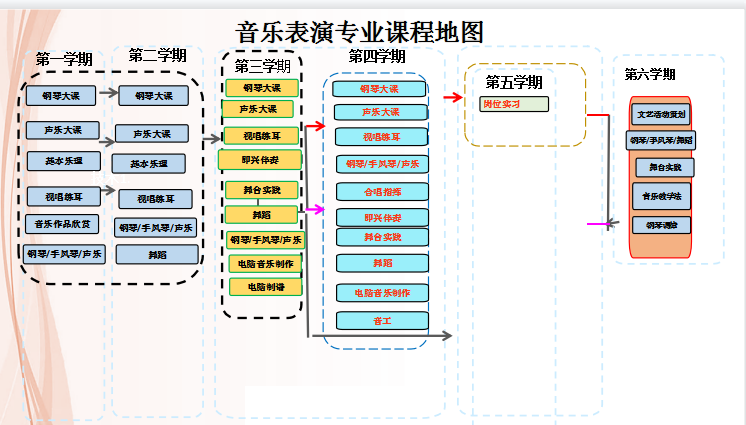 十二、附录关于学分折算及申请免修的说明；本专业学习深造的途径（略）。所属专业大类（代码）所属专业类（代码）对应行业主要职业类别主要岗位名称或类别文化艺术大类（55）表演艺术类（5502）文化艺术业教育歌唱演员民族乐器演奏员外国乐器演奏员群众文化活动服务人员其他教学人员歌舞团歌唱演员歌舞团乐器演奏员群众文化指导员文化艺术培训人员序号公共平台课程程名称主要教学内容1思想道德与法治该课程以习近平新时代中国特色社会主义思想为指导，综合运用马克思主义的基本立场、观点和方法，以正确的世界观、人生观、价值观、道德观和法治观教育为基本内容，依据大学生成长的基本规律，理论联系实际，结合音乐表演专业和相关学科知识，对大学新生面临和关心的实际问题予以科学地和有说服力地回答，有针对性地教育引导大学生掌握思想道德与法治课的基本知识，养成良好的思想道德和法律素养，做到知行统一，帮助学生逐渐成长为全面发展的社会主义事业的合格建设者和可靠接班人。2形势与政策通过本课程的学习，紧密围绕学习贯彻习近平新时代中国特色社会主义思想，对学生进行形势与政策教育，把坚定“四个自信”贯穿教学全过程，重点讲授党的理论创新最新成果，重点讲授新时代坚持和发展中国特色社会主义的生动实践，引导学生正确认识世界和中国发展大势，正确认识中国特色和国际比较，正确认识时代责任和历史使命，正确认识远大抱负和脚踏实地，增强其民族自信心和社会责任感，把握未来，勤奋学习，成才报国。3心理健康教育使学生了解心理学有关理论和基本概念，明确心理健康的标准及意义。了解大学阶段人的心理发展特征及异常表现，掌握自我调适的基本知识；使学生掌握自我探索技能、心理调适技能、心理发展技能，包括环境适应、压力管理、沟通、人际交往、自我管理技能等；使学生树立心理健康发展的自主意识，了解自身的心理特点和性格特征。能够对自己的身体条件、心理状况、行为能力等进行客观评价。正确认识自己、接纳自己，积极探索适合自己并适应社会的生活状态。4大学语文提高和强化对语言文字的理解能力和运用水平。帮助学生继续积累大学语文的有关知识，继续培养他们阅读分析能力和文字表达能力，打好扎实的语文根底。通过阅读理解文学作品提高学生的思维品质和审美悟性。教育、引导学生阅读理解优秀的文学作品，帮助他们突破思维定势，激发创造精神，学会形象思维与逻辑思维，从而建构起开放灵活的思维方式。同时，在教学的过程中，帮助学生辨别真善美与假恶丑，培养丰富的想象和联想能力，提高审美悟性，形成健康高雅的审美心理和情趣。以中国文学所体现的人文精神及优秀传统熏陶学生。要把传授知识与陶冶情操结合起来，发掘优秀文学作品所蕴涵的内在思想教育、情感熏陶因素，帮助学生树立正确的世界观、人生观和价值观,增强爱国主义精神和民族自豪感。5体育该课程要求学生掌握体育与健康的基本理论知识、技术、技能和科学锻炼方法。培养对运动的兴趣与爱好，形成坚持锻炼的习惯；防范和处置运动创伤、预防一般疾病的知识和能力；培养学生的终身体育锻炼意识、习惯与能力；发扬体育精神，形成积极进取、乐观开朗的生活态度。6信息技术计算机基础知识、基本概念、Windows7基本操作、Word2010基本操作、Excel2010基本操作、Powerpoint2010基本操作及上网操作技能。通过本课程的学习，学生应能够掌握计算机基础知识、文字信息处理方法、数据信息处理技术、互联网操作技术以及一些常用软件基本使用方法。序号专业核心课程名称主要教学内容1舞台实践舞台表演是音乐表演专业的专业核心课程，它要求学生通过学习和训练，掌握和运用声乐表演、器乐表演的基本理论知识、技能技巧以及学会分析、处理、构思舞台表演，一胜任社会艺术实践中表演形式的技术辅导。一表演训练和作品演唱为手段，以舞台实践为载体，通过教、学、做等教学环节，充分调动学生学习的积极性和主动性，不断提高学生对舞台表演的理解力、创造能力，最终学会在舞台上自如地展示个人音乐技能和素质。2文艺活动策划通过本课程的学习，使学生掌握活动策划学的基本理论和基本方法，明确活动策划的基本理论、文案设计、创意方法等;培养学生进行活动策划的沟通组织和策划管理能力。增强相关专业学生的社会活动的策划与应变能力，使其运用科学的规范的策划把策划变成现实并开展活动。3即兴伴奏通过理论讲授和技能训练，了解钢琴伴奏的基本理论知识和基础技能；掌握钢琴视谱伴奏、即兴伴奏的基本理论知识和技能；掌握与其他乐器或演唱者合作的技能；能准确理解、处理不同风格的艺术作品4合唱与指挥通过重唱、合唱理论讲授和技能训练，掌握重唱、合唱声音训练、气息的掌握、声部的平衡、乐曲的处理和表现等方面的基本理论知识和技能，培养学生独立的组织和指导能力、合作能力及团队意识，能准确理解、处理不同风格的艺术作品5专业（声乐表演、器乐演奏）通过理论讲授、乐器演奏技巧的训练，了解乐器演奏的基本理论知识，学习基本演奏方法、乐器演奏技巧，熟练掌握至少一门乐器演奏技巧，具备器乐作品分析、处理能力和乐器演奏的能力；能够准确完整、富有表现力地演奏一定数量、不同风格的优秀器乐曲目。通过理论讲授，技巧训练，了解声乐演唱的基本理论知识，学习科学发声方法，建立正确的声音概念；训练演唱技能，提升声乐作品的分析，处理能力和歌曲演唱能力；能完整演唱一定数量，不同风格的中外经典，有代表性的优秀声乐曲目，提升舞台艺术表现力。6音乐教学法该课程主要是通过对传统与现当代教育思潮、音乐学科教学法基础理论知识的讲解和以音乐教学实践为引导的教学案例分析相结合的方法，使学生对中国基础音乐教育改革成果和现状等有所了解，熟悉中小学音乐教学目标与教学方法，理解学校音乐教育对青少年学生进行审美教育、个性发展和人格塑造的重要影响，引导学生关注国外优秀的音乐教学法和中国基础教育现状和改革发展中的热点问题，培养学生基于我国的本土音乐文化展开对音乐教材、教学方法的本土化思考，为推进基础音乐教育事业的发展提供必要的学理素养和理论基础。ABCD课程类别课程类别学分数占比1学时数占比2备注1公共平台课程思政模块138.84%2488.51%2公共平台课程数理模块00.00%00.00%3公共平台课程公共模块3825.85%65022.31%4专业平台课程专业基础模块2013.61%54018.54%5专业平台课程专业核心模块2718.37%44715.35%6专业平台课程专业实践模块2416.33%57619.77%7创新创业平台课程创新创业平台课程2517.01%45215.52%合计合计147100.00%2913100.00%8理论实践课时比理论实践课时比10891824学时数占比3备注9理论教学理论教学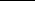 108937.38%10实践教学实践教学182462.62%11合计合计2913100.00%12课程性质课程性质学分数占比4备注13必修必修12783.55%14选修选修2516.45%15合计合计152100.00%填表说明：
1.请首先填写合计数，占比可自动计算。
2.占比1指该项目学分数占总学分数的比值，占比2指该项目学时数占总学时数的比值，不同课程类别占比合计为100%，即：D1+D2+……+D7=100。
3.实践教学占总学时比例控制在50%以上。
4.选修学分制控制在总学分数的15%-20%之间。填表说明：
1.请首先填写合计数，占比可自动计算。
2.占比1指该项目学分数占总学分数的比值，占比2指该项目学时数占总学时数的比值，不同课程类别占比合计为100%，即：D1+D2+……+D7=100。
3.实践教学占总学时比例控制在50%以上。
4.选修学分制控制在总学分数的15%-20%之间。填表说明：
1.请首先填写合计数，占比可自动计算。
2.占比1指该项目学分数占总学分数的比值，占比2指该项目学时数占总学时数的比值，不同课程类别占比合计为100%，即：D1+D2+……+D7=100。
3.实践教学占总学时比例控制在50%以上。
4.选修学分制控制在总学分数的15%-20%之间。填表说明：
1.请首先填写合计数，占比可自动计算。
2.占比1指该项目学分数占总学分数的比值，占比2指该项目学时数占总学时数的比值，不同课程类别占比合计为100%，即：D1+D2+……+D7=100。
3.实践教学占总学时比例控制在50%以上。
4.选修学分制控制在总学分数的15%-20%之间。填表说明：
1.请首先填写合计数，占比可自动计算。
2.占比1指该项目学分数占总学分数的比值，占比2指该项目学时数占总学时数的比值，不同课程类别占比合计为100%，即：D1+D2+……+D7=100。
3.实践教学占总学时比例控制在50%以上。
4.选修学分制控制在总学分数的15%-20%之间。填表说明：
1.请首先填写合计数，占比可自动计算。
2.占比1指该项目学分数占总学分数的比值，占比2指该项目学时数占总学时数的比值，不同课程类别占比合计为100%，即：D1+D2+……+D7=100。
3.实践教学占总学时比例控制在50%以上。
4.选修学分制控制在总学分数的15%-20%之间。填表说明：
1.请首先填写合计数，占比可自动计算。
2.占比1指该项目学分数占总学分数的比值，占比2指该项目学时数占总学时数的比值，不同课程类别占比合计为100%，即：D1+D2+……+D7=100。
3.实践教学占总学时比例控制在50%以上。
4.选修学分制控制在总学分数的15%-20%之间。模块课程类别序号课程编码课程名称考核方法考核方法学分学时数分配学时数分配学时数分配授课周学时授课周学时授课周学时授课周学时授课周学时授课周学时课程归属模块课程类别序号课程编码课程名称考试考查学分共计其中其中一二三四五六课程归属模块课程类别序号课程编码课程名称考试考查学分共计理论教学实
践
教
学第一学期第二学期第三学期第四学期第五学期第六学期课程归属公共平台课程思政类1GJ1A010思想道德与法治√3544593马克思主义学院公共平台课程思政类2GJ1A012简明新疆地方史教程√2363062马克思主义学院公共平台课程思政类3GJ1A011马克思主义基本原理√2363062马克思主义学院公共平台课程思政类4GJ1A004毛泽东思想和中国特色社会主义理论体系概论√2363242马克思主义学院公共平台课程思政类5习近平新时代中国特色社会主义思想概论√3544593马克思主义学院公共平台课程思政类6XC1A007
-XC1A010形势与政策√132320每学期8学时每学期8学时每学期8学时每学期8学时00马克思主义学院公共平台课程思政类小计小计小计1324821434453400公共平台课程公共类1XS2A005
-XS2A008德育教育/安全教育/法律教育/团课团日活动/防毒品教育/民族团结教育/环保讲座√712012002222学生处、团委、保卫处、教务处公共平台课程公共类2BW1C001军事技能（军训）√611201122周保卫处公共平台课程公共类3BW1C002军事理论√2363602网络必修课公共平台课程公共类4GJ2A001
-GJ2A004体育√61028942211汉语言教学部公共平台课程公共类5XS1A001心理健康教育√23230211学生处公共平台课程公共类6CM1A001信息技术√58024563（8周）传媒技术系公共平台课程公共类7JW1A001中华文化传统课√11616011网络必修课公共平台课程公共类8XS1A004劳动教育√132161611学生处公共平台课程公共类单列类（选考民族语文）单列类（选考民族语文）单列类（选考民族语文）公共平台课程公共类1HJ1A017-HJ1A018大学语文（语文基础模块一、二）√7112109334汉语言教学部公共平台课程公共类2HJ1A019大学语文（普通话模块）√4646404汉语言教学部公共平台课程公共类3SF1A022大学语文（文学欣赏模块）√2323202师范教育系公共平台课程公共类4SF1A023大学语文（应用文写作模块）√2323202师范教育系公共平台课程公共类单列类（选考民族语文）小计单列类（选考民族语文）小计单列类（选考民族语文）小计3865036728310137700创新创业平台课程专业基础模块1YW3B600-YW3B603钢琴大课(课证融通课程)√713853852222音乐与舞蹈系创新创业平台课程专业基础模块2YW3B604-YW3B607声乐大课√713853852222音乐与舞蹈系创新创业平台课程专业基础模块3YW3B608-YW3B609基本乐理(课证融通课程)√366402622音乐与舞蹈系创新创业平台课程专业基础模块4YW3B610-YW3B613视唱练耳(课证融通课程)√9168501184222音乐与舞蹈系创新创业平台课程专业基础模块5YW3B614音乐作品欣赏(课证融通课程)√1303002音乐与舞蹈系创新创业平台课程专业基础模块单列类（选考民族语文）小计单列类（选考民族语文）小计单列类（选考民族语文）小计2040217322910644创新创业平台课程专业核心模块1YW3B618合唱与指挥√23616202音乐与舞蹈系创新创业平台课程专业核心模块2YW3B619-YW3B620即兴伴奏√472205222音乐与舞蹈系创新创业平台课程专业核心模块3YW3B621文艺活动策划√23616202音乐与舞蹈系创新创业平台课程专业核心模块4YW3B622-YW3B624舞台实践√61081692222音乐与舞蹈系创新创业平台课程专业核心模块5YW3B615-YW3B617舞蹈√61081098222音乐与舞蹈系创新创业平台课程专业核心模块6YW3C627-YW3C631钢琴/手风琴/声乐（课证融通课程）√587107711111音乐与舞蹈系创新创业平台课程专业核心模块7YW3B637音乐教学法√23616202音乐与舞蹈系创新创业平台课程专业核心模块单列类（选考民族语文）小计单列类（选考民族语文）小计单列类（选考民族语文）小计2748310437913777创新创业平台课程专业实践模块1YW3C632岗位实习√24432043218W音乐与舞蹈系创新创业平台课程专业实践模块单列类（选考民族语文）小计单列类（选考民族语文）小计单列类（选考民族语文）小计244320432000000创新创业课程1ZJ1A001职业生涯规划（必修）√1181622招就中心创新创业课程2ZJ1A002就业指导（必修）√1201642招就中心创新创业课程3双创专业课√创新创业课程4YW3B625-YW3B626电脑音乐制作基础√472205222音乐与舞蹈系创新创业课程5YW3B633电脑制谱√23620162音乐与舞蹈系创新创业课程6YW3B635钢琴调律√23610262音乐与舞蹈系创新创业课程7YW3B636音工√23610262音乐与舞蹈系创新创业课程8双创选修课（环境保护类、安全教育类、国学类）√472720网络选修课创新创业课程9马克思主义理论类课程√118180网络必修课创新创业课程10四史教育√118180网络必修课创新创业课程11健康教育√118180网络必修课创新创业课程12美育课程√118180网络必修课创新创业课程13职业素养√118180网络必修课创新创业课程14双创任选项目√472072创新创业课程单列类（选考民族语文）小计单列类（选考民族语文）小计单列类（选考民族语文）小计254522541982462  单列类（选考民族语文）总学时数及周学时数  单列类（选考民族语文）总学时数及周学时数  单列类（选考民族语文）总学时数及周学时数1472667111215552727252809备注：创新创业类讲座、大学生创新项目、创新创业类大赛、技能大赛、创新创业类社团活动，专利、论文、自主创业等，由学生自主选择，要求必须修满4学分。备注：创新创业类讲座、大学生创新项目、创新创业类大赛、技能大赛、创新创业类社团活动，专利、论文、自主创业等，由学生自主选择，要求必须修满4学分。备注：创新创业类讲座、大学生创新项目、创新创业类大赛、技能大赛、创新创业类社团活动，专利、论文、自主创业等，由学生自主选择，要求必须修满4学分。备注：创新创业类讲座、大学生创新项目、创新创业类大赛、技能大赛、创新创业类社团活动，专利、论文、自主创业等，由学生自主选择，要求必须修满4学分。备注：创新创业类讲座、大学生创新项目、创新创业类大赛、技能大赛、创新创业类社团活动，专利、论文、自主创业等，由学生自主选择，要求必须修满4学分。备注：创新创业类讲座、大学生创新项目、创新创业类大赛、技能大赛、创新创业类社团活动，专利、论文、自主创业等，由学生自主选择，要求必须修满4学分。备注：创新创业类讲座、大学生创新项目、创新创业类大赛、技能大赛、创新创业类社团活动，专利、论文、自主创业等，由学生自主选择，要求必须修满4学分。备注：创新创业类讲座、大学生创新项目、创新创业类大赛、技能大赛、创新创业类社团活动，专利、论文、自主创业等，由学生自主选择，要求必须修满4学分。备注：创新创业类讲座、大学生创新项目、创新创业类大赛、技能大赛、创新创业类社团活动，专利、论文、自主创业等，由学生自主选择，要求必须修满4学分。备注：创新创业类讲座、大学生创新项目、创新创业类大赛、技能大赛、创新创业类社团活动，专利、论文、自主创业等，由学生自主选择，要求必须修满4学分。备注：创新创业类讲座、大学生创新项目、创新创业类大赛、技能大赛、创新创业类社团活动，专利、论文、自主创业等，由学生自主选择，要求必须修满4学分。备注：创新创业类讲座、大学生创新项目、创新创业类大赛、技能大赛、创新创业类社团活动，专利、论文、自主创业等，由学生自主选择，要求必须修满4学分。备注：创新创业类讲座、大学生创新项目、创新创业类大赛、技能大赛、创新创业类社团活动，专利、论文、自主创业等，由学生自主选择，要求必须修满4学分。备注：创新创业类讲座、大学生创新项目、创新创业类大赛、技能大赛、创新创业类社团活动，专利、论文、自主创业等，由学生自主选择，要求必须修满4学分。备注：创新创业类讲座、大学生创新项目、创新创业类大赛、技能大赛、创新创业类社团活动，专利、论文、自主创业等，由学生自主选择，要求必须修满4学分。备注：创新创业类讲座、大学生创新项目、创新创业类大赛、技能大赛、创新创业类社团活动，专利、论文、自主创业等，由学生自主选择，要求必须修满4学分。备注：创新创业类讲座、大学生创新项目、创新创业类大赛、技能大赛、创新创业类社团活动，专利、论文、自主创业等，由学生自主选择，要求必须修满4学分。序号职业资格证书内涵要点适应工作岗位备注1职业技能等级证书①熟练的演唱技能和表演能力②熟练演奏技能和表演能力③有良好的听辨能力、音乐分析能力和音乐鉴赏能力。④有一定的伴奏和合奏、合唱能力。歌舞团歌唱演员；歌舞团乐器演奏员；群众文化指导员；文化艺术培训人员建议取得2小学教师资格证①掌握音乐综合知识能力②掌握良好的语言、文字表达能力和沟通能力。③有较好地运用计算机处理文字、表格、图像等的基础能力以及艺术专业学习与实践中必需的计算机应用能力。④有一定的音乐专业教学能力。⑤掌握一定的小学文化活动组织、策划、指导能力。小学音乐教师；文化艺术培训中心音乐教师；建议取得